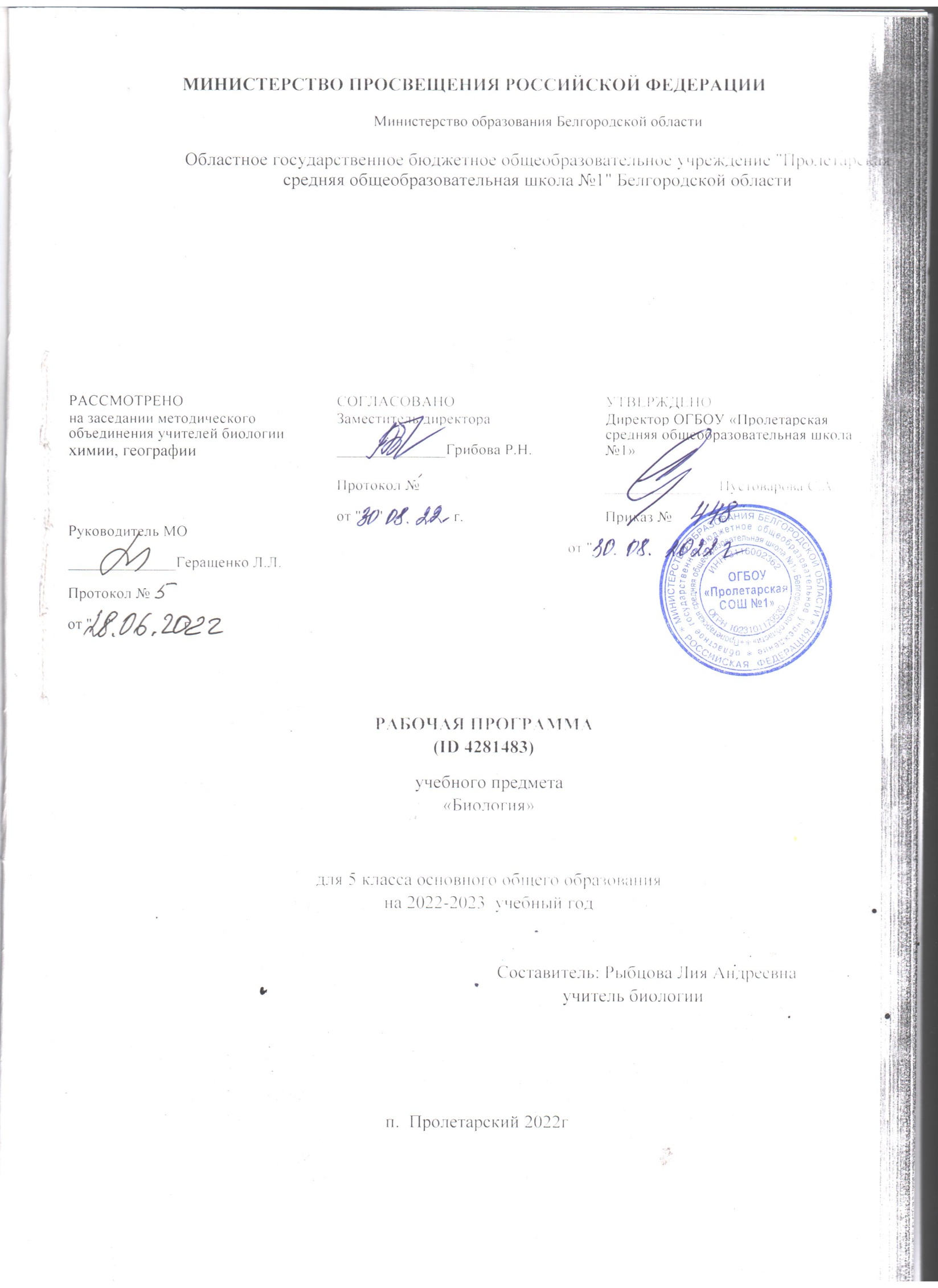 Рабочая программа по биологии на уровне основного общего образования составлена на основеТребований к результатам освоения основной образовательной программы основного общегообразования, представленных в Федеральном государственном образовательном стандарте основногообщегообразования, а такжеПримерной программы воспитания.ПОЯСНИТЕЛЬНАЯЗАПИСКАДанная программа по биологии основного общего образования разработана в соответствии стребованиями обновлённого Федерального государственного образовательного стандарта основногообщего образования (ФГОС ООО) и с учётом Примерной основной образовательной программыосновногообщего образования(ПООПООО).Программа направлена на формирование естественно-научной грамотности учащихся иорганизацию изучения биологии на деятельностной основе. В программе учитываются возможностипредмета в реализации Требований ФГОС ООО к планируемым, личностным и метапредметнымрезультатам обучения, а также реализация межпредметных связей естественно-научных учебныхпредметовна уровне основного общего образования.В программе определяются основные цели изучения биологии на уровне 5 класса основного общегообразования, планируемые результаты освоения курса биологии: личностные, метапредметные,предметные.ОБЩАЯХАРАКТЕРИСТИКАУЧЕБНОГОПРЕДМЕТА«БИОЛОГИЯ»Учебный предмет «Биология» развивает представления о познаваемости живой природы и методахеё познания, он позволяет сформировать систему научных знаний о живых системах, умения ихполучать,присваиватьи применятьвжизненных ситуациях.Биологическая подготовка обеспечивает понимание обучающимися научных принциповчеловеческойдеятельностивприроде,закладываетосновыэкологическойкультуры,здоровогообразажизни.ЦЕЛИИЗУЧЕНИЯУЧЕБНОГОПРЕДМЕТА«БИОЛОГИЯ»Целямиизучениябиологиинауровнеосновногообщегообразованияявляются:формирование системы знаний о признаках и процессах жизнедеятельности биологическихсистемразного уровняорганизации;формирование системы знаний об особенностях строения, жизнедеятельности организмачеловека,условиях сохраненияего здоровья;формирование умений применять методы биологической науки для изучения биологическихсистем,втом числе и организмачеловека;формирование умений использовать информацию о современных достижениях в областибиологии для объяснения процессов и явлений живой природы и жизнедеятельностисобственногоорганизма;формирование умений объяснять роль биологии в практической деятельности людей,значениебиологическогоразнообразиядлясохранениябиосферы,последствиядеятельностичеловекавприроде;формирование экологической культуры в целях сохранения собственного здоровья и охраныокружающейсреды.ДостижениецелейобеспечиваетсярешениемследующихЗАДАЧ:приобретение знаний обучающимися о живой природе, закономерностях строения,жизнедеятельностиисредообразующейролиорганизмов;человекекакбиосоциальномсуществе;ороли биологическойнауки впрактической деятельностилюдей;овладение умениями проводить исследования с использованием биологическогооборудованияинаблюденияза состояниемсобственногоорганизма;освоение приёмов работы с биологической информацией, в том числе о современныхдостиженияхвобластибиологии, еёанализи критическоеоценивание;воспитаниебиологическииэкологическиграмотнойличности,готовойксохранениюсобственногоздоровьяи охраныокружающей среды.МЕСТОУЧЕБНОГОПРЕДМЕТА«БИОЛОГИЯ»ВУЧЕБНОМПЛАНЕВ соответствии с ФГОС ООО биология является обязательным предметом на уровне основногообщего образования. Данная программа предусматривает изучение биологии в 5 классе - 1 час внеделю,всего -34 часа.СОДЕРЖАНИЕУЧЕБНОГОПРЕДМЕТАБиология—наукаоживойприродеПонятие о жизни. Признаки живого (клеточное строение, питание, дыхание, выделение, рост и др.).Объектыживойинеживойприроды,ихсравнение.Живаяинеживаяприрода—единоецелое.Биология — система наук о живой природе. Основные разделы биологии (ботаника, зоология,экология, цитология, анатомия, физиология и др.). Профессии, связанные с биологией: врач,ветеринар, психолог, агроном, животновод и др. (4—5). Связь биологии с другими науками(математика, география и др.). Роль биологии в познании окружающего мира и практическойдеятельностисовременного человека.Кабинет биологии. Правила поведения и работы в кабинете с биологическими приборами иинструментами.Биологические термины, понятия, символы. Источники биологических знаний. Поиск информации сиспользованиемразличныхисточников(научнопопулярнаялитература,справочники,Интернет).МетодыизученияживойприродыНаучные методы изучения живой природы: наблюдение, эксперимент, описание, измерение,классификация. Устройство увеличительных приборов: лупы и микроскопа. Правила работы сувеличительнымиприборами.Метод описания в биологии (наглядный, словесный, схематический). Метод измерения(инструменты измерения). Метод классификации организмов, применение двойных названийорганизмов.Наблюдениеи эксперименткакведущиеметодыбиологии.ЛабораторныеипрактическиеработыИзучение лабораторного оборудования: термометры, весы, чашки Петри, пробирки, мензурки.Правилаработы с оборудованиемвшкольном кабинете.Ознакомлениесустройствомлупы,световогомикроскопа,правилаработысними.Ознакомление с растительными и животными клетками: томата и арбуза (натуральныепрепараты), инфузории туфельки и гидры (готовые микропрепараты) с помощью лупы и световогомикроскопа.ЭкскурсиииливидеоэкскурсииОвладениеметодамиизученияживойприроды—наблюдениемиэкспериментом.3.Организмы—телаживойприродыПонятиеоборганизме.Доядерныеиядерныеорганизмы.Клетка и её открытие. Клеточное строение организмов. Цитология — наука о клетке. Клетка —наименьшая единица строения и жизнедеятельности организмов. Строение клетки под световыммикроскопом:клеточнаяоболочка, цитоплазма,ядро.Одноклеточные и многоклеточные организмы. Клетки, ткани, органы, системы органов.Жизнедеятельностьорганизмов.Особенностистроенияипроцессовжизнедеятельностиурастений,животных,бактерийигрибов.Свойства организмов: питание, дыхание, выделение, движение, размножение, развитие,раздражимость,приспособленность. Организм— единоецелое.Разнообразие организмов и их классификация (таксоны в биологии: царства, типы (отделы), классы,отряды (порядки), семейства, роды, виды. Бактерии и вирусы как формы жизни. Значение бактерий ивирусоввприроде и вжизни человека.ЛабораторныеипрактическиеработыИзучение клеток кожицы чешуи лука под лупой и микроскопом (на примере самостоятельноприготовленногомикропрепарата).Ознакомлениеспринципамисистематикиорганизмов.Наблюдениезапотреблениемводырастением.ОрганизмыисредаобитанияПонятие о среде обитания. Водная, наземновоздушная, почвенная, внутриорганизменная средыобитания. Представители сред обитания. Особенности сред обитания организмов. Приспособленияорганизмовксредеобитания. Сезонные изменениявжизни организмов.ЛабораторныеипрактическиеработыВыявлениеприспособленийорганизмовксредеобитания(наконкретныхпримерах).ЭкскурсиииливидеоэкскурсииРастительныйиживотныймирродногокрая(краеведение).ПриродныесообществаПонятие о природном сообществе. Взаимосвязи организмов в природных сообществах. Пищевыесвязи в сообществах. Пищевые звенья, цепи и сети питания. Производители, потребители иразрушители органических веществ в природных сообществах. Примеры природных сообществ (лес,пруд,озеро и др.).Искусственные сообщества, их отличительные признаки от природных сообществ. Причинынеустойчивостиискусственныхсообществ.Рольискусственныхсообществвжизничеловека.Природные зоны Земли, их обитатели. Флора и фауна природных зон. Ландшафты: природные икультурные.ЛабораторныеипрактическиеработыИзучениеискусственныхсообществиихобитателей(напримереаквариумаидр.).ЭкскурсиииливидеоэкскурсииИзучениеприродныхсообществ(напримерелеса,озера,пруда,лугаидр.).Изучениесезонныхявленийвжизниприродныхсообществ.6.ЖиваяприродаичеловекИзменениявприродевсвязисразвитиемсельскогохозяйства,производстваиростомчисленностинаселения. Влияние человека на живую природу в ходе истории. Глобальные экологическиепроблемы. Загрязнение воздушной и водной оболочек Земли, потери почв, их предотвращение. Путисохранения биологического разнообразия. Охраняемые территории (заповедники, заказники,национальные парки, памятники природы). Красная книга РФ. Осознание жизни как великойценности.ПрактическиеработыПроведение акции по уборке мусора в ближайшем лесу, парке, сквере или на пришкольнойтерритории.ПЛАНИРУЕМЫЕОБРАЗОВАТЕЛЬНЫЕРЕЗУЛЬТАТЫОсвоение учебного предмета «Биология» на уровне основного общего образования должнообеспечивать достижение следующих личностных, метапредметных и предметных образовательныхрезультатов:ЛИЧНОСТНЫЕРЕЗУЛЬТАТЫПатриотическоевоспитание:отношениекбиологиикаккважнойсоставляющейкультуры,гордостьзавкладроссийскихисоветскихучёных вразвитиемировой биологической науки.Гражданскоевоспитание:готовность к конструктивной совместной деятельности при выполнении исследований ипроектов,стремление квзаимопониманиюи взаимопомощи.Духовно-нравственноевоспитание:готовность оценивать поведение и поступки с позиции нравственных норм и нормэкологическойкультуры;.пониманиезначимостинравственногоаспектадеятельностичеловекавмедицинеи биологии.Эстетическоевоспитание:пониманиеролибиологиивформированииэстетическойкультурыличности.Ценностинаучногопознания:ориентация на современную систему научных представлений об основных биологическихзакономерностях,взаимосвязяхчеловекасприродной исоциальнойсредой;пониманиеролибиологическойнаукивформированиинаучногомировоззрения;развитие научной любознательности, интереса к биологической науке, навыковисследовательскойдеятельности.Формированиекультурыздоровья:ответственное отношение к своему здоровью и установка на здоровый образ жизни (здоровоепитание, соблюдение гигиенических правил и норм, сбалансированный режим занятий и отдыха,регулярнаяфизическаяактивность);осознание последствий и неприятие вредных привычек (употребление алкоголя, наркотиков,курение)и иныхформ вредадляфизическогои психическогоздоровья;соблюдение правил безопасности, в том числе навыки безопасного поведения в природнойсреде;сформированностьнавыкарефлексии,управлениесобственнымэмоциональнымсостоянием.Трудовоевоспитание:активное участие в решении практических задач (в рамках семьи, школы, города, края)биологической и экологической направленности, интерес к практическому изучению профессий,связанныхс биологией.Экологическоевоспитание:ориентациянаприменениебиологическихзнанийприрешениизадачвобластиокружающейсреды;осознаниеэкологическихпроблемипутейихрешения;готовностькучастиювпрактическойдеятельностиэкологическойнаправленности.Адаптацияобучающегосякизменяющимсяусловиямсоциальнойиприроднойсреды:адекватнаяоценкаизменяющихсяусловий;принятие решения (индивидуальное, в группе) в изменяющихся условиях на основаниианализабиологической информации;планирование действий в новой ситуации на основании знаний биологическихзакономерностей.МЕТАПРЕДМЕТНЫЕРЕЗУЛЬТАТЫУниверсальныепознавательныедействияБазовыелогическиедействия:выявлятьихарактеризоватьсущественныепризнакибиологическихобъектов(явлений);устанавливатьсущественныйпризнакклассификациибиологическихобъектов(явлений,процессов),основаниядляобобщенияисравнения,критериипроводимогоанализа;с учётом предложенной биологической задачи выявлять закономерности и противоречия врассматриваемыхфактахинаблюдениях;предлагатькритериидлявыявлениязакономерностейипротиворечий;выявлятьдефицитыинформации,данных,необходимыхдлярешенияпоставленнойзадачи;выявлять причинно-следственные связи при изучении биологических явлений и процессов;делать выводы с использованием дедуктивных и индуктивных умозаключений, умозаключенийпоаналогии, формулироватьгипотезы овзаимосвязях;самостоятельновыбиратьспособрешенияучебнойбиологическойзадачи(сравниватьнесколько вариантов решения, выбирать наиболее подходящий с учётом самостоятельновыделенныхкритериев).Базовыеисследовательскиедействия:использоватьвопросыкакисследовательскийинструментпознания;формулировать вопросы, фиксирующие разрыв между реальным и желательным состояниемситуации,объекта,и самостоятельноустанавливатьискомое иданное;формировать гипотезу об истинности собственных суждений, аргументировать своюпозицию,мнение;проводить по самостоятельно составленному плану наблюдение, несложный биологическийэксперимент, небольшое исследование по установлению особенностей биологического объекта(процесса) изучения, причинно-следственных связей и зависимостей биологических объектовмеждусобой;оценивать на применимость и достоверность информацию, полученную в ходе наблюдения иэксперимента;самостоятельно формулировать обобщения и выводы по результатам проведённогонаблюдения, эксперимента, владеть инструментами оценки достоверности полученных выводовиобобщений;прогнозировать возможное дальнейшее развитие биологических процессов и их последствияв аналогичных или сходных ситуациях, а также выдвигать предположения об их развитии вновыхусловиях и контекстах.Работасинформацией:применять различные методы, инструменты и запросы при поиске и отборе биологическойинформацииилиданныхизисточниковсучётомпредложеннойучебнойбиологическойзадачи;выбирать, анализировать, систематизировать и интерпретировать биологическуюинформациюразличных видовиформ представления;находить сходные аргументы (подтверждающие или опровергающие одну и ту же идею,версию)вразличных информационных источниках;самостоятельно выбирать оптимальную форму представления информации и иллюстрироватьрешаемыезадачинесложнымисхемами,диаграммами,инойграфикойиихкомбинациями;оценивать надёжность биологической информации по критериям, предложенным учителемилисформулированным самостоятельно;запоминатьисистематизироватьбиологическуюинформацию.УниверсальныекоммуникативныедействияОбщение:воспринимать и формулировать суждения, выражать эмоции в процессе выполненияпрактическихи лабораторных работ;выражатьсебя(своюточкузрения)вустныхиписьменныхтекстах;распознавать невербальные средства общения, понимать значение социальных знаков, знать ираспознаватьпредпосылкиконфликтныхситуацийисмягчатьконфликты,вестипереговоры;понимать намерения других, проявлять уважительное отношение к собеседнику и вкорректнойформе формулироватьсвоивозражения;в ходе диалога и/или дискуссии задавать вопросы по существу обсуждаемой биологическойтемы и высказывать идеи, нацеленные на решение биологической задачи и поддержаниеблагожелательностиобщения;сопоставлять свои суждения с суждениями других участников диалога, обнаруживатьразличиеи сходство позиций;публично представлять результаты выполненного биологического опыта (эксперимента,исследования,проекта);самостоятельно выбирать формат выступления с учётом задач презентации и особенностейаудитории и в соответствии с ним составлять устные и письменные тексты с использованиемиллюстративныхматериалов.Совместнаядеятельность(сотрудничество):понимать и использовать преимущества командной и индивидуальной работы при решенииконкретнойбиологическойпроблемы, обосновывать необходимость применения групповых форм взаимодействия прирешениипоставленной учебной задачи;принимать цель совместной деятельности, коллективно строить действия по её достижению:распределять роли, договариваться, обсуждать процесс и результат совместной работы; уметьобобщать мнения нескольких людей, проявлять готовность руководить, выполнять поручения,подчиняться;планировать организацию совместной работы, определять свою роль (с учётом предпочтенийи возможностей всех участников взаимодействия), распределять задачи между членами команды,участвовать в групповых формах работы (обсуждения, обмен мнениями, мозговые штурмы ииные);выполнятьсвоючастьработы,достигатькачественногорезультатапосвоемунаправлениюикоординироватьсвои действиясдругими членами команды;оценивать качество своего вклада в общий продукт по критериям, самостоятельносформулированным участниками взаимодействия; сравнивать результаты с исходной задачей ивклад каждого члена команды в достижение результатов, разделять сферу ответственности ипроявлятьготовностькпредоставлениюотчёта передгруппой;овладеть системой универсальных коммуникативных действий, которая обеспечиваетсформированностьсоциальныхнавыковиэмоциональногоинтеллектаобучающихся.УниверсальныерегулятивныедействияСамоорганизация:выявлять проблемы для решения в жизненных и учебных ситуациях, используябиологическиезнания;ориентироваться в различных подходах принятия решений (индивидуальное, принятиерешениявгруппе, принятие решений группой);самостоятельносоставлятьалгоритмрешениязадачи(илиегочасть),выбиратьспособрешения учебной биологической задачи с учётом имеющихся ресурсов и собственныхвозможностей,аргументироватьпредлагаемые вариантырешений;составлять план действий (план реализации намеченного алгоритма решения),корректировать предложенный алгоритм с учётом получения новых биологических знаний обизучаемомбиологическом объекте;делатьвыборибратьответственностьзарешение.Самоконтроль(рефлексия):владетьспособамисамоконтроля,самомотивацииирефлексии;даватьадекватнуюоценкуситуацииипредлагатьпланеёизменения;учитыватьконтекстипредвидетьтрудности,которыемогутвозникнутьприрешенииучебнойбиологическойзадачи,адаптироватьрешениекменяющимсяобстоятельствам;объяснятьпричиныдостижения(недостижения)результатовдеятельности,даватьоценкуприобретённомуопыту,уметьнаходитьпозитивноевпроизошедшей ситуации;вносить коррективы в деятельность на основе новых обстоятельств, изменившихся ситуаций,установленныхошибок, возникших трудностей;оцениватьсоответствиерезультатацелииусловиям.Эмоциональныйинтеллект:различать,называтьиуправлятьсобственнымиэмоциямииэмоциямидругих;выявлятьианализироватьпричиныэмоций;ставитьсебянаместодругогочеловека,пониматьмотивыинамерениядругого;регулироватьспособвыраженияэмоций.Принятиесебяидругих:осознанноотноситьсякдругомучеловеку,егомнению;признаватьсвоёправонаошибкуитакоежеправодругого;открытостьсебеидругим;осознаватьневозможностьконтролироватьвсёвокруг;овладеть системой универсальных учебных регулятивных действий, которая обеспечиваетформирование смысловых установок личности (внутренняя позиция личности), и жизненныхнавыковличности(управлениясобой,самодисциплины,устойчивогоповедения).ПРЕДМЕТНЫЕРЕЗУЛЬТАТЫхарактеризовать биологию как науку о живой природе; называть признаки живого,сравниватьобъекты живой и неживойприроды;перечислятьисточникибиологическихзнаний;характеризоватьзначениебиологическихзнанийдлясовременногочеловека;профессии,связанныесбиологией (4—5);приводитьпримерывкладароссийских(втомчислеВ.И.Вернадский,А.Л.Чижевский)изарубежных(втомчислеАристотель,Теофраст,Гиппократ)учёныхвразвитиебиологии;иметь представление о важнейших биологических процессах и явлениях: питание, дыхание,транспортвеществ,раздражимость,рост,развитие,движение,размножение;применять биологические термины и понятия (в том числе: живые тела, биология, экология,цитология, анатомия, физиология, биологическая систематика, клетка, ткань, орган, системаорганов, организм, вирус, движение, питание, фотосинтез, дыхание, выделение, раздражимость,рост, размножение, развитие, среда обитания, природное сообщество, искусственное сообщество)всоответствии с поставленнойзадачей и вконтексте;различать по внешнему виду (изображениям), схемам и описаниям доядерные и ядерныеорганизмы; различные биологические объекты: растения, животных, грибы, лишайники,бактерии;природныеиискусственныесообщества,взаимосвязиорганизмоввприродномиискусственном сообществах; представителей флоры и фауны природных зон Земли; ландшафтыприродныеи культурные;проводить описание организма (растения, животного) по заданному плану; выделятьсущественные признаки строения и процессов жизнедеятельности организмов, характеризоватьорганизмы как тела живой природы, перечислять особенности растений, животных, грибов,лишайников,бактерий и вирусов;раскрывать понятие о среде обитания (водной, наземно-воздушной, почвенной,внутриорганизменной),условиях среды обитания;приводить примеры, характеризующие приспособленность организмов к среде обитания,взаимосвязиорганизмоввсообществах;выделятьотличительныепризнакиприродныхиискусственныхсообществ;аргументировать основные правила поведения человека в природе и объяснять значениеприродоохраннойдеятельностичеловека;анализироватьглобальныеэкологическиепроблемы;раскрыватьрольбиологиивпрактическойдеятельностичеловека;демонстрировать на конкретных примерах связь знаний биологии со знаниями поматематике,предметовгуманитарногоцикла,различнымивидамиискусства;выполнять практические работы (поиск информации с использованием различныхисточников; описание организма по заданному плану) и лабораторные работы (работа смикроскопом;знакомствосразличнымиспособамиизмеренияисравненияживыхобъектов);применять методы биологии (наблюдение, описание, классификация, измерение,эксперимент): проводить наблюдения за организмами, описывать биологические объекты,процессыиявления;выполнятьбиологическийрисунокиизмерениебиологическихобъектов;владеть приёмами работы с лупой, световым и цифровым микроскопами при рассматриваниибиологическихобъектов;соблюдать правила безопасного труда при работе с учебным и лабораторным оборудованием,химическойпосудойвсоответствиисинструкцияминауроке,вовнеурочнойдеятельности;использовать при выполнении учебных заданий научно-популярную литературу по биологии,справочныематериалы, ресурсы Интернета;создавать письменные и устные сообщения, грамотно используя понятийный аппаратизучаемогораздела биологии.ТЕМАТИЧЕСКОЕПЛАНИРОВАНИЕПОУРОЧНОЕПЛАНИРОВАНИЕУЧЕБНО-МЕТОДИЧЕСКОЕОБЕСПЕЧЕНИЕОБРАЗОВАТЕЛЬНОГОПРОЦЕССАОБЯЗАТЕЛЬНЫЕУЧЕБНЫЕМАТЕРИАЛЫДЛЯУЧЕНИКАСивоглазовВ.И.,ПлешаковА.А.Биология,5класс/ООО«ДРОФА»;АО«ИздательствоПросвещение»;СивоглазовВ.И.РабочаятетрадькучебникуВ.И.Сивоглазова,А.А.Плешакова"Биология.5класс".-"Дрофа",2021,с.112МЕТОДИЧЕСКИЕМАТЕРИАЛЫДЛЯУЧИТЕЛЯВ.Сивоглазов: Биология. 5-9 классы. Примерные рабочие программы. Предметная линия учебниковВ.И.СивоглазоваСивоглазов В. И. Биология. Примерные рабочие программы. Предметная линия.учебников В. И.Сивоглазова. 5—9 классы : учеб. пособие для об-щеобразоват. организаций / В. И. Сивоглазов. — 2-еизд.— М. :Просвещение, 2021.Контрольно-измерительныематериалы.Биология.5класс(2021),с.78Воронина Г.А., Иванова Т.В., Калинова Г.С. Биология. Планируемые результаты. Система заданий 5-9классы М.:«Просвещение» 2017.В.Н.Кириленкова,В.И.СивоглазовметодическоепособиекучебникуВ.И.Сивоглазова,А.А.ПлешаковаБиология. М.:«Дрофа» 2019.ЧеловекиокружающаясредаУчебникдлядифференцированногообученияЛП.Анастасоваидр.МПросвещение2011гАкимушкин И.И. Занимательная биология. – М.: Просвещение, 2008. – 192 с.Подготовка к олимпиадам по биологии Т. А. Ловкова М Айрис-прес2011гЛабораторныйпрактикумБиологияМРеспубликанскиймультимедиацентр2004ЦИФРОВЫЕОБРАЗОВАТЕЛЬНЫЕРЕСУРСЫИРЕСУРСЫСЕТИИНТЕРНЕТПримерные рабочие программы по предметам обязательной части учебного плана доступныпедагогампосредствомпорталаЕдиного содержанияобщегообразования-https://edsoo.ru/Primernie_rabochie_progra.htmРоссийскаяэлектроннаяшкола-https://resh.edu.ruЕдинаяколлекцияцифровыхобразовательныхресурсов-http://school-collection.edu.ru/catalog/rubr/?subject%5B0%5D=31Методическиевидеоуроки-https://edsoo.ru/Metodicheskie_videouroki.htmhttps://www.uchportal.ru/load/75МАТЕРИАЛЬНО-ТЕХНИЧЕСКОЕОБЕСПЕЧЕНИЕОБРАЗОВАТЕЛЬНОГОПРОЦЕССАУЧЕБНОЕОБОРУДОВАНИЕТСО:-компьютер,ноутбук.-Сканер.-Принтерлазерный.-Цифроваяфотокамера.-Мультимедиапроектор.-Экраннастенный.ОБОРУДОВАНИЕДЛЯПРОВЕДЕНИЯЛАБОРАТОРНЫХ,ПРАКТИЧЕСКИХРАБОТ,ДЕМОНСТРАЦИЙЛР№1:термометры,весы,чашкиПетри,пробирки,мензурки.ЛР№2.ручнаялупа,световоймикроскоп,предметныеипокровныестекла,пинцет.ЛР №3. микропрепараты растительных и животных клеток- томата и арбуза (натуральные препараты),инфузориитуфелькиигидры (готовыемикропрепараты),лупа исветовоймикроскоп.ЛР№4.клеткикожицычешуилука,лупа,микроскоп,пинцет,вода.ЛР №5. Ознакомление с принципами систематики организмов.гербарии растений, определительрастений.ЛР №6. Наблюдение за потреблением воды растением.(2 прозрачных (одноразовых) стакана с водой,черниладляподкрашиванияводы)ЛР №7. Выявление приспособлений организмов к среде обитания (на конкретных примерах)-рисункиживотных,птиц,рыб,муляжи.ЛР №8. Изучение искусственных природных сообществ (на примере аквариума)-обитателиаквариума.Практические работы. Проведение акции по уборке мусора в ближайшем лесу, парке, сквере или напришкольнойтерритории. Инвентарь№п/пНаименованиеразделовитемпрограммыКоличествочасовКоличествочасовКоличествочасовДатаизученияВидыдеятельностиВиды, формыконтроляЭлектронные (цифровые) образовательныересурсы№п/пНаименованиеразделовитемпрограммывсегоконтрольныеработыпрактическиеработыДатаизученияВидыдеятельностиВиды, формыконтроляЭлектронные (цифровые) образовательныересурсы1.Биология—наукаоживойприроде20001.09.2022Ознакомлениесобъектамиизучениябиологии,еёразделами;Тестирование;https://resh.edu.ru/subject/lesson/7842/start/311135/https://onlinetestpad.com/ru/test/1191629-biologiya-nauka-o-zhivoj-prirode2.Методыизученияживойприроды50315.09.2022Ознакомление с методами биологической науки:наблюдение, эксперимент, классификация, измерение иописывание;Проведение элементарных экспериментов и наблюдений напримерах растений (гелиотропизм и геотропизм) иодноклеточныхживотных(фототаксисихемотаксис)идр.сописанием целей, выдвижением гипотез (предположений),полученияновыхфактов;Описаниеиинтерпретацияданныхсцельюобоснованиявыводов;Письменныйконтроль;Практическаяработа;Самооценка сиспользованием«Оценочноголиста»;https://resh.edu.ru/subject/lesson/7843/main/311172/3.Организмы—телаживойприроды111312.12.2022Определениеповнешнемувиду(изображениям),схемамиописаниедоядерныхиядерныхорганизмов;Установление взаимосвязей между особенностями строенияи функциями клеток и тканей, органов и систем органов;Классифицированиеорганизмов;Письменныйконтроль;Устный опрос;Практическаяработа;Самооценка сиспользованием«Оценочноголиста»;https://interneturok.ru/lesson/biology/5-klass/vvedenie/raznoobrazie-zhivoy-prirody-tsarstva-zhivyh-organizmov-otlichitelnye-priznaki-zhivogo4.Организмыисредаобитания40123.01.2023Раскрытиесущноститерминов:средажизни,факторысреды;Выявлениесущественныхпризнаковсредобитания:водной,наземно-воздушной, почвенной, организменной;Установление взаимосвязей между распространениеморганизмов в разных средах обитания иприспособленностьюкним;Практическаяработа;Тестирование;https://resh.edu.ru/subject/lesson/459/5.Природныесообщества60120.02.2023Раскрытиесущноститерминов:природноеиискусственноесообщество,цепиисетипитания;Анализ групп организмов в природных сообществах:производители, потребители, разрушители органическихвеществ;Выявлениесущественныхпризнаковприродныхсообществорганизмов(лес,пруд,озероит.д.);Устный опрос;Практическаяработа;https://resh.edu.ru/subject/lesson/1064/6.Живаяприродаичеловек52117.04.2023Анализиоцениваниевлиянияхозяйственнойдеятельностилюдейнаприроду;Аргументирование введения рациональногоприродопользованияиприменениебезотходныхтехнологий(утилизация отходов производства и бытового мусора);Обоснованиеправилповедениячеловекавприроде;Контрольнаяработа;Зачет;Практическаяработа;https://resh.edu.ru/subject/lesson/464/Резервноевремя1ОБЩЕЕКОЛИЧЕСТВОЧАСОВПОПРОГРАММЕ3439№п/пТемаурокаКоличествочасовКоличествочасовКоличествочасовДатаизученияВиды,формыконтроля№п/пТемаурокавсегоконтрольныеработыпрактическиеработыДатаизученияВиды,формыконтроля1.ИнструктажпоОТиТБ.Биология-наукаоживойприроде.Чтотакоеживойорганизм.Понятиеожизни.Признакиживого.Объектыживойинеживойприроды,ихсравнение.10001.09.2022Устныйопрос;2.Биология—системанаукоживойприроде.Основныеразделыбиологии.Профессии,связанныесбиологией.Связьбиологиисдругиминауками.Рольбиологии.10008.09.2022Письменныйконтроль;3.Методыизученияживойприроды.ЛР№1"Изучениелабораторногооборудования:термометры,весы,чашкиПетри,пробирки,мензурки.Правилаработысоборудованиемвшкольном кабинете"10115.09.2022Устныйопрос;Практическаяработа;4.Кабинетбиологии.Правилаповеденияв кабинете. Устройствоувеличительныхприборов:лупыимикроскопа.Правилаработысувеличительнымиприборами.ЛР№2"Ознакомлениесустройствомлупы,световогомикроскопа,правилаработысними".10122.09.2022Практическаяработа;Самооценкасиспользованием«Оценочноголиста»;5.ЛР№3"Ознакомлениесрастительнымииживотнымиклетками:томатаиарбуза,инфузориитуфелькиигидрыспомощьюлупыисветовогомикроскопа".10129.09.2022Практическаяработа;Тестирование;6.Видеоэкскурсия"Овладениеметодамиизученияживойприроды—наблюдениемиэкспериментом".10003.10.2022Устныйопрос;7.Наблюдениеиэксперименткакведущиеметодыбиологии.Великиеестествоиспытатели10010.10.2022Устныйопрос;Тестирование;8.Понятиеоборганизме.Доядерныеиядерныеорганизмы.Клеткаиеёоткрытие.Цитология—наукаоклетке. Клетка.10017.10.2022Тестирование;9.Строениеклеткиподсветовыммикроскопом:клеточнаяоболочка,цитоплазма,ядро.Одноклеточныеимногоклеточныеорганизмы.Химическийсоставклетки10024.10.2022Письменныйконтроль;10.ЛР№4"Изучениеклетоккожицычешуилукаподлупойимикроскопом".10107.11.2022Устныйопрос;Практическаяработа;11.Клетки,ткани,органы,системыорганов.10014.11.2022Диктант;12.Жизнедеятельностьорганизмов.Особенностистроенияипроцессовжизнедеятельностиурастений,животных,бактерийигрибов.10021.11.2022Тестирование;13.Свойстваорганизмов:питание,дыхание,выделение,движение,размножение,развитие,раздражимость,приспособленность.Организм—единоецелое.10028.11.2022Устныйопрос;14.Методклассификацииорганизмов,применениедвойныхназванийорганизмов.Разнообразиеорганизмов иихклассификация.Таксонывбиологии.ЛР№5"Ознакомлениеспринципамисистематикиорганизмов".10105.12.2022Зачет;Практическаяработа;15.Бактерииивирусыкакформыжизни10012.12.2022Устныйопрос;16.Значениебактерийивирусоввприродеидлячеловека10019.12.2022Тестирование;17.ЛР№6"Наблюдениезапотреблениемводырастением".10126.12.2022Практическаяработа;18.Контрольнаяработа №1потеме"Биология.Методыизученияживойприроды.Организмы-телаживой природы".11016.01.2023Контрольнаяработа;19.Понятиеосредеобитания.Организмисредаобитания.Водная,наземно-воздушная,почвенная,внутриорганизменнаясредыобитания.Представителисред обитания.10023.01.2023Диктант;20.Особенностисредобитанияорганизмов.Приспособленияорганизмовксредеобитания.10030.01.2023Тестирование;21.ЛР №7"Выявлениеприспособленийорганизмовксредеобитания(наконкретныхпримерах).10106.02.2023Практическаяработа;22.Сезонныеизменениявжизниорганизмов10013.02.2023Устныйопрос;Самооценкасиспользованием«Оценочноголиста»;23.Понятиеоприродномсообществе.Взаимосвязиорганизмоввприродныхсообществах.Экскурсия"Растительныйиживотныймирродного края"10020.02.2023Диктант;24.Пищевыесвязивсообществах.Пищевыезвенья,цепиисетипитания.Производители,потребителииразрушители   органическихвеществвприродныхсообществах.10027.02.2023Письменныйконтроль;25.Примерыприродныхсообществ(лес, пруд,озеро идр.).Искусственныесообщества,ихотличительныепризнакиотприродныхсообществ.ЛР№8"Изучениеискусственныхсообществиихобитателей(напримереаквариумаидр.)".10106.03.2023Устныйопрос;Практическаяработа;26.Причинынеустойчивостиискусственныхсообществ.Рольискусственныхсообществвжизничеловека.Видеоэкскурсия"Изучениеприродныхсообществ(напримерелеса,озера,пруда,луга и др.)".10013.03.2023Устныйопрос;27.ПриродныезоныЗемли,ихобитатели.Флораифаунаприродныхзон.10020.03.2023Устныйопрос;28.Ландшафты:природныеикультурные.Экскурсия"Изучениесезонныхявленийвжизниприродныхсообществ"10003.04.2023Устныйопрос;Зачет;29.Изменениявприродевсвязисразвитиемсельскогохозяйства,производстваиростомчисленностинаселения.Влияниечеловеканаживуюприродусходомистории.Глобальныеэкологическиепроблемы.ЗагрязнениеоболочекЗемли,потерипочв,ихпредотвращение.10010.04.2023Письменныйконтроль;30.Путисохранениябиологическогоразнообразия.Охраняемыетерритории.КраснаякнигаРФ.Осознаниежизникаквеликойценности10017.04.2023Тестирование;31.Контрольнаяработа №2потеме"Организмыисредаобитания.Природныесообщества.Живаяприродаи человек"11024.04.2023Контрольнаяработа;32.Промежуточнаяаттестация.Итоговоеконтрольноетестирование11015.05.2023Контрольнаяработа;33.ПР"Проведениеакциипоуборкемусоравближайшемлесу,парке,сквереилинапришкольнойтерритории".10122.05.2023Самооценкасиспользованием«Оценочноголиста»;34.Резерв.(ВПР)10029.05.2023ВПР;ОБЩЕЕКОЛИЧЕСТВОЧАСОВПОПРОГРАММЕОБЩЕЕКОЛИЧЕСТВОЧАСОВПОПРОГРАММЕ3439